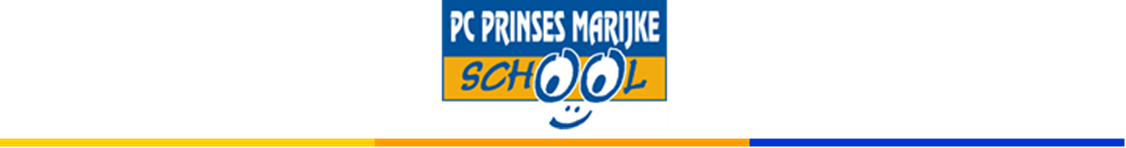 Aanvraagformulier Extra verlof      Leerling(en)      Leerling(en)      Leerling(en)      Voor-/achternaamGeboortedatumGeboortedatumGroep            1.2.3.4.Adres, Postcode en woonplaats: Adres, Postcode en woonplaats: Adres, Postcode en woonplaats: Adres, Postcode en woonplaats: Begindatum extra verlof (dd-mm-jjjj): Begindatum extra verlof (dd-mm-jjjj): Begindatum extra verlof (dd-mm-jjjj): Begindatum extra verlof (dd-mm-jjjj): Einddatum extra verlof (dd-mm-jjjj): Einddatum extra verlof (dd-mm-jjjj): Einddatum extra verlof (dd-mm-jjjj): Einddatum extra verlof (dd-mm-jjjj): Totaal aantal verlofdagen: Totaal aantal verlofdagen: Totaal aantal verlofdagen: Totaal aantal verlofdagen: Wat is reden voor de aanvraag van het verlof? (Graag aankruisen)O   Religieuze feestdagO   Ernstige ziekte, overlijden, begrafenis/crematie (1,2 of 4 dagen)O   Huwelijk van familie (1 of 2 dagen)O   Gezinsuitbreiding (1 dag)O   25-, 40- en 50- jarig ambtsjubileum (1 dag)O   het 12½ -, 25-, 40-, 50- en 60-jarig huwelijks jubileum van ouders of 
     grootouders (1 dag)O   Aard van het beroep van (één van) de ouders (max. 10 dagen)O   Anders, namelijk (bij motivatie invullen)
Wat is reden voor de aanvraag van het verlof? (Graag aankruisen)O   Religieuze feestdagO   Ernstige ziekte, overlijden, begrafenis/crematie (1,2 of 4 dagen)O   Huwelijk van familie (1 of 2 dagen)O   Gezinsuitbreiding (1 dag)O   25-, 40- en 50- jarig ambtsjubileum (1 dag)O   het 12½ -, 25-, 40-, 50- en 60-jarig huwelijks jubileum van ouders of 
     grootouders (1 dag)O   Aard van het beroep van (één van) de ouders (max. 10 dagen)O   Anders, namelijk (bij motivatie invullen)
Wat is reden voor de aanvraag van het verlof? (Graag aankruisen)O   Religieuze feestdagO   Ernstige ziekte, overlijden, begrafenis/crematie (1,2 of 4 dagen)O   Huwelijk van familie (1 of 2 dagen)O   Gezinsuitbreiding (1 dag)O   25-, 40- en 50- jarig ambtsjubileum (1 dag)O   het 12½ -, 25-, 40-, 50- en 60-jarig huwelijks jubileum van ouders of 
     grootouders (1 dag)O   Aard van het beroep van (één van) de ouders (max. 10 dagen)O   Anders, namelijk (bij motivatie invullen)
Wat is reden voor de aanvraag van het verlof? (Graag aankruisen)O   Religieuze feestdagO   Ernstige ziekte, overlijden, begrafenis/crematie (1,2 of 4 dagen)O   Huwelijk van familie (1 of 2 dagen)O   Gezinsuitbreiding (1 dag)O   25-, 40- en 50- jarig ambtsjubileum (1 dag)O   het 12½ -, 25-, 40-, 50- en 60-jarig huwelijks jubileum van ouders of 
     grootouders (1 dag)O   Aard van het beroep van (één van) de ouders (max. 10 dagen)O   Anders, namelijk (bij motivatie invullen)
Bij aard van het beroep: Een werkgeversverklaring van (één van) de ouders moet worden ingeleverd om aan te tonen dat het extra verlof om een specifieke reden wordt aangevraagd.
Er mag dus géén vrij worden gegeven in verband met: Goedkopere vakanties buiten het seizoen; Door anderen betaalde vakanties; Het ophalen van familie; Midweek- of weekeindevakanties; Al jaren niet op vakantie geweest; Reeds ticket gekocht of reservering gedaan; Meereizen met anderen; Reeds een ander kind vrij; Vlak voor de vakantie wordt er toch bijna geen les meer gegeven.Bij aard van het beroep: Een werkgeversverklaring van (één van) de ouders moet worden ingeleverd om aan te tonen dat het extra verlof om een specifieke reden wordt aangevraagd.
Er mag dus géén vrij worden gegeven in verband met: Goedkopere vakanties buiten het seizoen; Door anderen betaalde vakanties; Het ophalen van familie; Midweek- of weekeindevakanties; Al jaren niet op vakantie geweest; Reeds ticket gekocht of reservering gedaan; Meereizen met anderen; Reeds een ander kind vrij; Vlak voor de vakantie wordt er toch bijna geen les meer gegeven.Bij aard van het beroep: Een werkgeversverklaring van (één van) de ouders moet worden ingeleverd om aan te tonen dat het extra verlof om een specifieke reden wordt aangevraagd.
Er mag dus géén vrij worden gegeven in verband met: Goedkopere vakanties buiten het seizoen; Door anderen betaalde vakanties; Het ophalen van familie; Midweek- of weekeindevakanties; Al jaren niet op vakantie geweest; Reeds ticket gekocht of reservering gedaan; Meereizen met anderen; Reeds een ander kind vrij; Vlak voor de vakantie wordt er toch bijna geen les meer gegeven.Bij aard van het beroep: Een werkgeversverklaring van (één van) de ouders moet worden ingeleverd om aan te tonen dat het extra verlof om een specifieke reden wordt aangevraagd.
Er mag dus géén vrij worden gegeven in verband met: Goedkopere vakanties buiten het seizoen; Door anderen betaalde vakanties; Het ophalen van familie; Midweek- of weekeindevakanties; Al jaren niet op vakantie geweest; Reeds ticket gekocht of reservering gedaan; Meereizen met anderen; Reeds een ander kind vrij; Vlak voor de vakantie wordt er toch bijna geen les meer gegeven.Motivatie waarom voor de opgegeven reden het verlof buiten de schoolvakanties noodzakelijk is: Motivatie waarom voor de opgegeven reden het verlof buiten de schoolvakanties noodzakelijk is: Motivatie waarom voor de opgegeven reden het verlof buiten de schoolvakanties noodzakelijk is: Motivatie waarom voor de opgegeven reden het verlof buiten de schoolvakanties noodzakelijk is: Extra verlofaanvraag ingevuld door:       Extra verlofaanvraag ingevuld door:       Extra verlofaanvraag ingevuld door:       Extra verlofaanvraag ingevuld door:       Naam:Naam:Naam:Naam:Adres:Adres:Adres:Adres:Postcode:Postcode:Postcode:Postcode:Woonplaats:Woonplaats:Woonplaats:Woonplaats:E-mailadres:E-mailadres:E-mailadres:E-mailadres:Datum:Datum:Datum:Datum:Handtekening 1e ouder:Handtekening 1e ouder:Handtekening 2e ouder:Handtekening 2e ouder:U kunt dit aanvraagformulier inleveren bij de directeur van de school:Mevr. M. NabermanNoetselerbergweg 237441 BH NijverdalU kunt dit aanvraagformulier inleveren bij de directeur van de school:Mevr. M. NabermanNoetselerbergweg 237441 BH NijverdalU kunt dit aanvraagformulier inleveren bij de directeur van de school:Mevr. M. NabermanNoetselerbergweg 237441 BH NijverdalU kunt dit aanvraagformulier inleveren bij de directeur van de school:Mevr. M. NabermanNoetselerbergweg 237441 BH NijverdalBinnen veertien dagen na uw aanvraag, ontvangt u bericht of uw aanvraag voor extra verlof goedgekeurd is.Binnen veertien dagen na uw aanvraag, ontvangt u bericht of uw aanvraag voor extra verlof goedgekeurd is.Binnen veertien dagen na uw aanvraag, ontvangt u bericht of uw aanvraag voor extra verlof goedgekeurd is.Binnen veertien dagen na uw aanvraag, ontvangt u bericht of uw aanvraag voor extra verlof goedgekeurd is.Waarschuwing:De directeur/gemandateerde is verplicht de leerplichtambtenaar mededeling te doen van ongeoorloofd schoolverzuim. Waarschuwing:De directeur/gemandateerde is verplicht de leerplichtambtenaar mededeling te doen van ongeoorloofd schoolverzuim. Waarschuwing:De directeur/gemandateerde is verplicht de leerplichtambtenaar mededeling te doen van ongeoorloofd schoolverzuim. Waarschuwing:De directeur/gemandateerde is verplicht de leerplichtambtenaar mededeling te doen van ongeoorloofd schoolverzuim. In te vullen door de directeur van de school / leerplichtambtenaarHet verlof wordt wel / niet verleend. Toelichting:In te vullen door de directeur van de school / leerplichtambtenaarHet verlof wordt wel / niet verleend. Toelichting:In te vullen door de directeur van de school / leerplichtambtenaarHet verlof wordt wel / niet verleend. Toelichting:In te vullen door de directeur van de school / leerplichtambtenaarHet verlof wordt wel / niet verleend. Toelichting:Indien u zich niet met deze beslissing kunt verenigen, kunt u hiertegen op grond van de Algemene wet bestuursrecht binnen 6 weken na dagtekening van de beslissing gemotiveerd:Een bezwaarschrift indienen bij de directeur/gemandateerde van de school (indien de aanvraag betrekking heeft op vakantieverlof (art.13a) of gewichtige omstandigheden (art.14) voor 10 schooldagen of minder;Een bezwaarschrift indienen bij de leerplichtambtenaar van de woongemeente (indien de aanvraag betrekking heeft op gewichtige omstandigheden (art.14) voor meer dan 10 schooldagen). Indien u zich niet met deze beslissing kunt verenigen, kunt u hiertegen op grond van de Algemene wet bestuursrecht binnen 6 weken na dagtekening van de beslissing gemotiveerd:Een bezwaarschrift indienen bij de directeur/gemandateerde van de school (indien de aanvraag betrekking heeft op vakantieverlof (art.13a) of gewichtige omstandigheden (art.14) voor 10 schooldagen of minder;Een bezwaarschrift indienen bij de leerplichtambtenaar van de woongemeente (indien de aanvraag betrekking heeft op gewichtige omstandigheden (art.14) voor meer dan 10 schooldagen). Indien u zich niet met deze beslissing kunt verenigen, kunt u hiertegen op grond van de Algemene wet bestuursrecht binnen 6 weken na dagtekening van de beslissing gemotiveerd:Een bezwaarschrift indienen bij de directeur/gemandateerde van de school (indien de aanvraag betrekking heeft op vakantieverlof (art.13a) of gewichtige omstandigheden (art.14) voor 10 schooldagen of minder;Een bezwaarschrift indienen bij de leerplichtambtenaar van de woongemeente (indien de aanvraag betrekking heeft op gewichtige omstandigheden (art.14) voor meer dan 10 schooldagen). Indien u zich niet met deze beslissing kunt verenigen, kunt u hiertegen op grond van de Algemene wet bestuursrecht binnen 6 weken na dagtekening van de beslissing gemotiveerd:Een bezwaarschrift indienen bij de directeur/gemandateerde van de school (indien de aanvraag betrekking heeft op vakantieverlof (art.13a) of gewichtige omstandigheden (art.14) voor 10 schooldagen of minder;Een bezwaarschrift indienen bij de leerplichtambtenaar van de woongemeente (indien de aanvraag betrekking heeft op gewichtige omstandigheden (art.14) voor meer dan 10 schooldagen). 